NOTICE OF POSSIBLE QUORUMA quorum of the members of the New Braunfels Utilities Board of Trustees (NBU Board Members) may attend the NBU Community Advisory Panel (CAP) meeting on Tuesday, March 19, 2024, at 9:00 am. No formal action will be taken by the NBU Board Members.  The CAP meeting is not a regularly scheduled meeting of the NBU Board Members, but because a quorum of NBU Board Members may be in attendance, this notice is being posted in compliance with the Texas Open Meetings Act in the event that any NBU-related business is discussed. CERTIFICATE OF POSTINGI, Ryan Kelso, Secretary to the Board of Trustees, do hereby certify that this Notice of Possible Quorum was posted at the City of New Braunfels City Hall, 550 Landa Street, New Braunfels, Texas, and New Braunfels Utilities Main Office, 263 Main Plaza, New Braunfels, Texas, on the 14th day of March 2024, and remained posted continuously for at least 72 hours preceding the scheduled time of the meeting.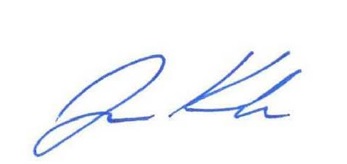                                                                                                    _____________________________
                                                                                                   Ryan Kelso, Chief Executive Officer
                                                                                                   Secretary to the Board of Trustees         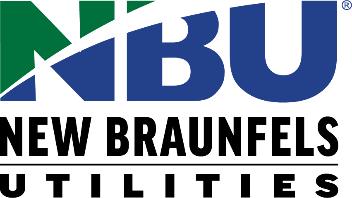 NOTICE OF POSSIBLE QUORUMNOTICE OF POSSIBLE QUORUMNOTICE OF POSSIBLE QUORUMOF THE NBU BOARD of TrusteesAT THE COMMUNITY ADVISORY PANEL MEETINGOF THE NBU BOARD of TrusteesAT THE COMMUNITY ADVISORY PANEL MEETINGOF THE NBU BOARD of TrusteesAT THE COMMUNITY ADVISORY PANEL MEETINGMcKenna Events Center, 801 W. San Antonio StreetNew Braunfels, Texas 78130McKenna Events Center, 801 W. San Antonio StreetNew Braunfels, Texas 78130McKenna Events Center, 801 W. San Antonio StreetNew Braunfels, Texas 78130March 19, 2024, at 9:00 AMMarch 19, 2024, at 9:00 AMMarch 19, 2024, at 9:00 AMwww.nbutexas.comwww.nbutexas.comwww.nbutexas.com